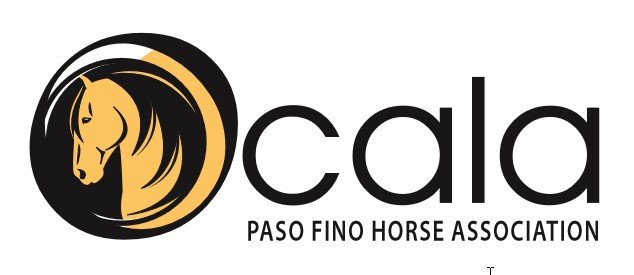  Presents the NEW YEAR PASO FESTIVAL JANUARY 18-19, 2020 USEF LITE FACILITY: Southeastern Livestock Pavilion * 2232 NE Jacksonville Rd. * Ocala, FL 34470 FACILITY DRIVING DIRECTIONS: From I 75, turn East unto US-27 via EXIT 354 toward Ocala/Silver Springs. Follow US 27 to 301N/441N. Turn North (left) on to US301N / US-441N. Turn right onto NW 20th Street / County Hwy – 200A / Old Jacksonville Rd. Facility is on left, use first entrance. 2 Double Pointed PFHA/USEF Shows STEWARD: Bob Campbell)  	 	 	 SHOW MANAGER: Alei Ortiz 352-427-0242                               SAFETY COORDINATOR: Miguel Di Pierri BARN MANAGER: Flash                       	 	             VET ON CALL: Hiram Pomales, DVM       CELL:305-560-4973 	 	 	                             CELL: 352-207-3412 SHOW SECRETARY: Pam Mcdermott                                           VETERINARY HOSPITAL: CELL: 770-490-5035                                                                            Peterson & SmithPamelavmcdermott@gmail.com	 	 	                              4747 SW 60th Avenue  120 Harvey Wood Dr	 	 	 	 	Ocala, FL 34474 	 	Covington, GA 30016	 	 	 	 	Emergency & Office: 352-237-6151 CREDIT CARD or CHECK is required. Stall cancellation after 1/8/20 will be reimbursed only if it is accompanied by a veterinarian excuse. A $25.00 administration Fee will be charged. Reimbursement will be issued within 15 days after the last day of the show. RETURNED CHECKS AND/ OR REJECTED CREDIT CARDS WILL BE CHARGED $50.00 FOR REPROCESSING. LEAVING PREMISES WITHOUT HAVING SETTLED THE SHOW INVOICE WILL INCUR A FEE OF $75 THERE IS A 3% CONVENIENCE FEE FOR ALL CREDIT CARDS ENTRY FEES: (Per Class) 	 	 	 	 	 	STALL FEES: (Per Stall) (TACK/Permanent/Portable/Entire Weekend) Pre-Entry received by 1/8/20 = $75.00 / Class 	 	 	Reservation received by 1/8/20 = $125 	Post Entries after 1/8/20 = $100 / Class 	 	 	 	Reservation received after 1/8/20 = $150 Championship Classes are $50 Youth Classes = $50 Youth Championship Class = NO CHARGE NO GROUNDS FEE - ALL HORSES MUST HAVE THEIR OWN STALL.  OTHER FEES: Office fee: $15.00 	 	 	 	 	 	USEF Drug/Medication Fee: No Charge Shavings: $8.50 per bag (through facility) 	 	 	 	USEF Membership: Not Required RV Space: $100 “Friday – Sunday”   	 	 	 	Table with 8 chairs: $200 (Based on availability) Non-Compete Horse $50.00 plus applicable stall fees VENDORS: TACK/$250 	 	RETAIL/$50 	 	FOOD/$200 	 	OTHER/TBD Only those vendors who have rented space through OPFHA are allowed. Roving vendors or those not approved through OPFHA will be removed. ARENA: 110’ X 200’, footing is clay and sand (60/40) STALLS: 10’ X 10’ with door STALLS WILL BE ASSIGNED ON A FIRST COME FIRST SERVE BASIS, once Sponsors stalls have been assigned. A limited number of temporary stalls will be made available once all permanent stalls have been filled.  ENTRY REQUIREMENTS: PFHA Registration, Current Negative One Year Coggins, 30 day health certificate for OUT OF STATE horses. Current PFHA Membership Cards. Documentation of Equine Influenza Virus (EIV) and Equine Herpes (EHV) Vaccinations within 6 months prior to entering the stables, required by USEF. The Ocala PFHA Board of Directors would like to THANK all participants and sponsors in advance! HOST HOTEL: Holiday Inn & Suites  	 Located at 3600 SW 38TH Ave; Ocala, FL 34475 Phone: 352-629-9500 	 RATE: $109 per night includes a full breakfastDiscount code: OpfhaFACILITY RESTRICTIONS: Due to the State of Florida and Local Fire Regulations, no smoking or open flames of any kind are permitted in the BARNS, Main Arena or concourses. No cooking allowed in barns due to fire regulations. No alcohol should be consumed on premises. Riding a horse in the barn is not permitted. Exhibitors, trainers, and helpers are asked to walk the horse on a lead to the arena and/ or outside of the barn area. VIOLATORS WILL BE ASKED TO LEAVE AND MAY BE SANCTIONED BY PFHA. LOS VIOLADORES SE LE PEDIRA QUE DEJAN LAS FACILIDADES Y PODRAN SER SANCIONADOS FOR LA PFHA. EVERY CLASS OFFERED HEREIN, WHICH IS COVERED BY THE RULES AND SPECIFICATIONS OF THE CURRENT USEF RULE BOOK, WILL BE CONDUCTED AND JUDGED IN ACCORDANCE THEREWITH. All questions not covered in these rules and regulations shall be decided by the show management whose decision shall be final. Every horse entered for competition will comply with the rules of the horse show management, but management will, in no case, be responsible for any loss or damage that may occur, and it shall be condition of entry that each exhibitor shall hold this horse show and the officials and employees of the show blameless for any loss or accident to his horse, employees, equipment, which may occur from sickness, fire or otherwise. The management reserves the right to refuse, accept conditionally, or to cancel any entries, disqualify any riders or exhibitors, prohibit entries and cancel award prizes without claims for damages; to cancel or combine unfilled classes, or to reschedule classes after due notice to exhibitors; to change rings or rotate judges. Exhibitors are notified that any act of discourtesy or disobedience to the judges or officials, on the part of the owner, manager, rider, or groom shall disqualify the horse, and the owner shall forfeit his entry fee and other fees. Show management reserves to itself the power to prohibit any person from attending or showing a horse in the ring and to remove any groom or horse from the show without being liable for compensation. In accordance with the 1989 Federal Waste Tracking Act, which restricts the disposal of medical waste, bio hazardous medical waste containers will be provided in the stable area. All exhibitors and their agents are responsible for the proper disposal of this waste. No person will be allowed in the show ring during the time of judging except the exhibitor and those having official or requested duties to perform. It is the tradition of the show that riders be correctly attired for the class in question, that attendants be neatly dressed and the horses properly presented. Management may in its discretion bar any person from entering the ring if not suitably presented to appear before an audience.  EQUINE VACCINATION RULE – NEW USEF RULE – EFFECTIVE 12/1/15 At Federation licensed competitions, horses entering the grounds must be accompanied by documentation of Equine Influenza Virus and Equine Herpes Virus (Rhino Pneumonitis) vaccinations within six months prior to entering the competition grounds. Horses not in compliance with this rule may be required to leave the competition grounds upon request by Competition Management. Documentation should consist of one of the following methods mentioned below and a copy of the certificate MUST be on file in the Show Office. The frequency of vaccine administration should be per the vaccine manufacturers’ or veterinarians recommendations. It is recommended that vaccines are administered by or under the direction of a veterinarian.  Method #1 – If vaccines are administered by a veterinarian, the exhibitor, must provide documentation from the veterinarian on documenting that the horse in question received the vaccinations; name of the vaccines and date of vaccine administration.  Method #2 - If vaccines are administered by a person other than a veterinarian, the exhibitor, must provider a receipt of the vaccine purchase which is signed by the owner, or agent with care, custody and control of the horse; name serial number and expiration date of the vaccine; and date of vaccine administration.  In the case of a horse that is unable to receive either of the vaccines due to a history of adverse reactions, the exhibitor, must provide a letter from the veterinarian on official letterhead stating that the horse in question cannot be vaccinated due to medical concerns and a log of temperatures and logged taken twice daily for seven days prior to entering the competition grounds. These horses must also have their temperature taken and logged twice daily while on competition grounds. The log of the temperatures should be provided to the Competition Management, steward, or technical delegate when requested.   MOTORIZED VEHICLE STATEMENT: Minors who do not have a valid drivers’ license which allows then to operate a motorized vehicle in the state in which they reside will not be permitted to operate a motorized vehicle of any kind, including, but not limited to, golf carts, motorcycles, scooters, farm utility vehicles or hover board, on the competition grounds of licensed competitions. Minors that have a valid temporary license may operate the above described motorized vehicles as long as they are accompanied by ab adult with a valid driver’s license. The parent(s), legal guardian(s), or individual that signs the entry blank as a parent or guardian of a minor operating a motorize vehicle in violation of this rule are solely responsible for damages, claims, losses or actions resulting from that operation. Violation of this rule will be cause for sanctions against the parent(s), guardian(s) and / or trainer(s) who are responsible for the child committing the offence. Penalties may include exclusion of the child, parent(s) guardian(s) and / or trainer(s) from the competition grounds for the remainder of the competition and charges being filed against any of the above individuals in accordance with Chapter 6. Wheelchairs and other mobility assistance devices for individuals with disabilities are exempt from this rule.  January 18, 20202 Judges-Split Decision Nicanor Miranda Jerry Cordova January 19, 20202 Judges- Split Decision Rufino Fiqueroa Shaw Laney